INSTITUTO PARA LA INVESTIGACIÓN EDUCATIVA Y EL DESARROLLO PEDAGOGICO – IDEPINFORME DE SEGUIMIENTO CUMPLIMIENTO METAS PLAN DE DESARROLLO TERCER TRIMESTRE 2021OFICINA DE CONTROL INTERNOBogotá, D.C. Noviembre de 2021.INFORME DE SEGUIMIENTO AL CUMPLIMIENTO METAS PLAN DE DESARROLLOTERCER TRIMESTRE 2021.1. OBJETIVO GENERAL.Realizar seguimiento a la gestión adelantada de los proyectos de inversión del Plan de desarrollo Distrital del Instituto para la Investigación Educativa y el Desarrollo Pedagógico IDEP, con el propósito de medir el grado de avance en el cumplimiento de las metas y la ejecución de recursos previstos en el Plan Distrital de Desarrollo 2020-2024, atendiendo lo establecido en el artículo 39, parágrafo 5 del Decreto Distrital 807 de 2019.2. ALCANCE. Evaluar el estado de avance y cumplimiento de las metas establecidas en el Plan Distrital de Desarrollo de la Entidad correspondiente al periodo 01 de julio al 30 de septiembre de 2021, mediante análisis de la información reportada en el reporte SEGPLAN y reporte de la Oficina Asesora de Planeación. 3. PERIODO DE EJECUCIÓN.Entre el 01 de julio y el 30 septiembre de 2021, se llevó a cabo seguimiento a las metas Plan Distrital de Desarrollo – PDD, de la Entidad a corte 30 de septiembre de 2021.4.  MARCO NORMATIVO Y DOCUMENTOS DE REFERENCIADecreto Distrital 807 de 2019, artículo 39, parágrafo 5.Acuerdo 761 de 202 del Concejo de Bogotá D.C, por medio del cual se adopta el plan de desarrollo económico, social y ambiental y de obras públicas del Distrito Capital 2020-2024 “UN NUEVO CONTRATO SOCIAL Y AMBIENTAL PARA LA BOGOTA DEL SIGLO XXI” Plan de Acción 2020-2024 Componente Gestión e Inversión por Entidad a corte de 30 de septiembre de 2021.Documento proyecto de inversión V10 de 2021.Mapa de Riesgos.5. METODOLOGIA APLICADA.Para el desarrollo del seguimiento a metas Plan Distrital de Desarrollo (PDD) – SEGPLAN de la Entidad, se aplicaron las técnicas de auditoría internacionalmente aceptadas mediante análisis, revisión aleatoria de documentos soporte del cumplimiento de metas el cual fue solicitado por la oficina de control interno mediante memorando No. 1447 del día 7 de octubre de 2021 aportados por la OAP mediante memorando No. 1605 del 9 de noviembre de 2021  se realizó la verificación de la gestión física y presupuestal, mediante la consulta del Plan de Acción 2020 – 2024 “componente de gestión e inversión por entidad con corte a 30 de septiembre de 2021”, para cumplimiento de metas del Plan de Desarrollo “UN NUEVO CONTRATO SOCIAL Y AMBIENTAL PARA LA BOGOTA DEL SIGLO XXI - UCSAB”.6.  RESULTADOS DEL ANÁLISIS DE INFORMACIÓN, DATOS Y EVIDENCIAS:La fuente de información del seguimiento proviene del reporte generado de SEGPLAN, Plan anual de adquisiciones, documentos proyecto de inversión, indicadores de gestión e información publicada en la página Web y los datos reportados por parte de la Oficina Asesora de Planeación. 6.1. Avance metas producto:De acuerdo con el documento proyecto de inversión V10 la Entidad tiene las siguientes metas Plan Desarrollo, así:Fuente: Documento proyecto de inversión IDEP 2020-2024 V.10Respecto a la comprobación del estado de las dos (2) metas sectoriales, se encontró que a la fecha presentan el siguiente avance según la información reportada en SEGPLAN.	Fuente: Reporte SEGPLAN a 30 SEPTIEMBRE  de 2021- cifras en millones.6.2. Análisis Avance físico:De las dos (2) metas producto de la Entidad, para el 2021 se programaron siete (7) metas con magnitud, de las cuales los indicadores “635  - Programa de investigación para el cierre de brechas y transformación pedagógica y 115 - Número de maestras, maestros y directivos docentes apoyados en estrategias para la formación, el fortalecimiento de redes, semilleros, grupos de investigación, la innovación educativa y, el reconocimiento a su labor”; presentan el siguiente avance a 30 de septiembre de 2021.	Fuente: Reporte SEGPLAN a 30 septiembre de 2021.En lo referido a la vigencia 2021 para el plan de acción 2020 – 2024 en el componente de inversión por Entidad con corte a 30 de septiembre de 2021, se reporta el siguiente avance para cada una de las metas establecidas, dicha información fue cotejada con la información reportada en los indicadores de gestión y el seguimiento al plan estratégico de desarrollo institucional.Fuente: Seguimiento a septiembre de 2021 SEGPLAN 6.3. Análisis presupuestal:A continuación, se detalla la ejecución por proyecto dentro del marco de Plan de Desarrollo con corte a 30 de septiembre de  2021, así: Fuente: Información ejecución presupuestal Goobi  a 30 de septiembre de 2021.De acuerdo al anterior cuadro se evidencia que a 30 de septiembre de 2021 queda pendiente por comprometer; $1.172.107.163 millones y en cuanto a la ejecución de giros se han desembolsado $2.220.340.593 millones de los $4.531.892.837comprometidos. 6.4. Avance contractual:Con corte a 30 de septiembre de 2021 se programaron 38 contratos y se ejecutaron 36 del trimestre y uno del mes de octubre que se celebró en el mes de septiembre, dando cumplimiento al 95% de la programación.Sin embargo, se debe tener en cuenta lo siguiente:En la meta 4 con los recursos administrados del convenio los dos contratos que no se celebraron de acuerdo a lo programado son:3 Prestación de servicios profesionales para la gestión, implementación, acompañamiento y visitas del proceso de Evaluación externa del Modelo de Acreditación a la Excelencia a la Gestión Educativa en el marco del cumplimiento integral del Convenio IDEP - SED No 279740711 Prestación de servicios profesionales para la gestión, implementación, acompañamiento y visitas del proceso de Evaluación externa del Modelo de Acreditación a la Excelencia a la Gestión Educativa en el marco del cumplimiento integral del Convenio IDEP - SED No 2797407En la meta 4 con los recursos administrados del convenio, se celebró un contrato en el mes de septiembre que estaba programado para el mes de octubre:3 Prestación de servicios profesionales para realizar revisión y ajustes de criterios, rúbricas, y visitas para la gestión e implementación del proceso de Evaluación externa del Modelo de Acreditación a la Excelencia a la Gestión Educativa de la SED 2021 en el marco del Convenio IDEP - SED No 2797407  - Contratista: OLGA LUCÍA RIVEROS GAONA.El  Contrato 78 "Operador logístico para la organización de las actividades y/o eventos que programe el IDEP en  el desarrollo de las estrategias, programas y proyectos para la vigencia 2021", PLAZA MAYOR MEDELLIN  CONVENCIONES Y EXPOSICIONES S. A., se celebró con recursos de 3 metas (1, 4 y 6).; Información que guarda relación con el Plan Anual de Adquisiciones que se encuentra publicado en la página web. Con corte al tercer trimestre de acuerdo con la información reportada por la Oficina Asesora de Planeación; en dos (2) contratos suscritos contrato No.67 Andrés Felipe Cárdenas y Contrato No.9 Luisa Fernando Urrego Hoyos se incorporan recursos de varias metas; no obstante, al revisar el plan anual de adquisiciones se evidencia que los pagos efectuados durante el tercer trimestre son afectados solamente por una meta; por lo que se recomienda revisar que los pagos subsiguientes a efectuarse correspondan al avance presentado en cada una de ellas.CONCLUSIONESComo resultado del seguimiento realizado a las 7 metas producto del Plan Distrital de Desarrollo (PDD) de la Entidad, se estableció el cumplimiento tanto en el avance físico, presupuestal y contractual de acuerdo con la programación del III trimestre del año 2021. Se tuvieron en cuenta las recomendaciones efectuadas por parte de esta Oficina en el seguimiento del segundo trimestre.Se verificó por parte de esta Oficina la coherencia de la información reportada en SEGPLAN y en los indicadores de gestión RECOMENDACIONESValidar al momento de realizar el pago de los contratos que afectan varias metas que éste guarde relación con el avance presentado por meta. Se recomienda detallar el porcentaje de avance por actividad en el reporte de indicadores de gestión. e incluir el indicador Cantidad de estrategia eficaz y efectiva de socialización, divulgación y gestión del conocimiento derivado de las investigaciones y publicaciones del IDEP y de los docentes del Distrito no se encuentra Mantener monitoreo constante y periódico al seguimiento de las metas producto con el fin de dar cumplimiento a la programación realizada.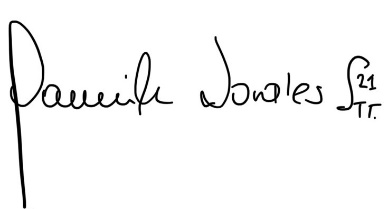 HILDA YAMILE MORALES LAVERDEJefe de Control InternoMeta Plan de Desarrollo DistritalIndicador IDEPMeta IDEP (magnitud)108. Reducir la brecha de calidad educativa entre colegios públicos y privados, a través de la transformación curricular y pedagógica del 100% de colegios públicos, el sistema multidimensional de evaluación y el desarrollo de competencias del siglo XXI, que incluye el aprendizaje autónomo y la virtualidad como un elemento de innovaciónUn programa de investigación para el cierre de brechas y transformación pedagógica1107. Reconocer y apoyar la labor de 7.000 maestras y maestros a través de programas de formación docente y la generación de escenarios que permitan su vinculación a redes, grupos de investigación e innovación, y el reconocimiento social a su labor, de los cuales 5.000 maestros, maestras y directivos docentes en estrategias de formación posgradual, especialmente en maestrías y, 2.000 en procesos de formación en servicio y participando de redes, grupos de investigación e innovación y       reconocimientos.Número de maestras, maestros y directivos docentes apoyados en estrategias para la formación, el fortalecimiento de redes, semilleros, grupos de investigación, la innovación educativa y, el reconocimiento a su labor.2.000METAPROGRAMADO EJECUTADO% AVANCE1081.5301.31886.11%1074.1743.21477.01%METAINDICADORPROGRAMADO 2021EJECUTADO% AVANCE108635   - Programa de investigación para el cierre de brechas y transformación pedagógica0.200.1575%107115 - Número de maestras, maestros y directivos docentes apoyados en estrategias para la formación, el fortalecimiento de redes, semilleros, grupos de investigación, la innovación educativa y, el reconocimiento a su labor57836763.49%NOMBRE DEL INDICADOR DE LA META DEL PROYECTO DE INVERSIÓNNOMBRE DEL INDICADOR DE LA META DEL PROYECTO DE INVERSIÓNIII TRIMESTREIII TRIMESTREIII TRIMESTREPROGRAMACIÓN 2021PROGRAMACIÓN 2021OBSERVACION OCINOMBRE DEL INDICADOR DE LA META DEL PROYECTO DE INVERSIÓNNOMBRE DEL INDICADOR DE LA META DEL PROYECTO DE INVERSIÓNPROG.EJEC.PROG. % AVANCEOBSERVACION OCINOMBRE DEL INDICADOR DE LA META DEL PROYECTO DE INVERSIÓNNOMBRE DEL INDICADOR DE LA META DEL PROYECTO DE INVERSIÓNPROG.EJEC.%PROG. % AVANCEOBSERVACION OCINOMBRE DEL INDICADOR DE LA META DEL PROYECTO DE INVERSIÓNNOMBRE DEL INDICADOR DE LA META DEL PROYECTO DE INVERSIÓNPROG.EJEC.PROG. % AVANCEOBSERVACION OCIMeta PDD 108. Reducir la brecha de calidad educativa entre colegios públicos y privados, a través de la transformación curricular y pedagógica del 100% de colegios públicos, el sistema multidimensional de evaluación y el desarrollo de competencias del siglo XXI, que incluye el aprendizaje autónomo y la virtualidad como un elemento de innovación.Cantidad de investigaciones socioeducativas para contribuir al cumplimiento de las metas sectoriales de cierre de brechas y de transformación pedagógica en el marco del ODS 41.201.20100%54Se verificó por parte de esta Oficina la coherencia de la información reportada en SEGPLAN y en los indicadores de gestiónEncontrando una diferencia  de 1 investigación en SEGPLAN figuran 3 y en el indicador figuran 2 en la meta  Cantidad de Investigaciones para optimizar la gestión de la información y el conocimiento producido a través de los procesos de seguimiento a la política sectorial para su uso y apropiación por parte de los grupos de interésMeta PDD 108. Reducir la brecha de calidad educativa entre colegios públicos y privados, a través de la transformación curricular y pedagógica del 100% de colegios públicos, el sistema multidimensional de evaluación y el desarrollo de competencias del siglo XXI, que incluye el aprendizaje autónomo y la virtualidad como un elemento de innovación.Cantidad de investigaciones socioeducativas para contribuir al cumplimiento de las metas sectoriales de cierre de brechas y de transformación pedagógica en el marco del ODS 41.201.20100%54Se verificó por parte de esta Oficina la coherencia de la información reportada en SEGPLAN y en los indicadores de gestiónEncontrando una diferencia  de 1 investigación en SEGPLAN figuran 3 y en el indicador figuran 2 en la meta  Cantidad de Investigaciones para optimizar la gestión de la información y el conocimiento producido a través de los procesos de seguimiento a la política sectorial para su uso y apropiación por parte de los grupos de interésMeta PDD 108. Reducir la brecha de calidad educativa entre colegios públicos y privados, a través de la transformación curricular y pedagógica del 100% de colegios públicos, el sistema multidimensional de evaluación y el desarrollo de competencias del siglo XXI, que incluye el aprendizaje autónomo y la virtualidad como un elemento de innovación.Cantidad de Investigaciones para optimizar la gestión de la información y el conocimiento producido a través de los procesos de seguimiento a la política sectorial para su uso y apropiación por parte de los grupos de interés0.60 0.60 100%31.75Se verificó por parte de esta Oficina la coherencia de la información reportada en SEGPLAN y en los indicadores de gestiónEncontrando una diferencia  de 1 investigación en SEGPLAN figuran 3 y en el indicador figuran 2 en la meta  Cantidad de Investigaciones para optimizar la gestión de la información y el conocimiento producido a través de los procesos de seguimiento a la política sectorial para su uso y apropiación por parte de los grupos de interésMeta PDD 108. Reducir la brecha de calidad educativa entre colegios públicos y privados, a través de la transformación curricular y pedagógica del 100% de colegios públicos, el sistema multidimensional de evaluación y el desarrollo de competencias del siglo XXI, que incluye el aprendizaje autónomo y la virtualidad como un elemento de innovación.Cantidad de estrategia para aumentar el nivel de transferencia del conocimiento producido por el IDEP al campo educativo y del sector0.30 0.30 100%10.75Se verificó por parte de esta Oficina la coherencia de la información reportada en SEGPLAN y en los indicadores de gestiónEncontrando una diferencia  de 1 investigación en SEGPLAN figuran 3 y en el indicador figuran 2 en la meta  Cantidad de Investigaciones para optimizar la gestión de la información y el conocimiento producido a través de los procesos de seguimiento a la política sectorial para su uso y apropiación por parte de los grupos de interésMeta PDD 107. Reconocer y apoyar la labor de 7.000 maestras y maestros a través de programas de formación docente y la generación de escenarios que permitan su vinculación a redes, grupos de investigación e innovación, y el reconocimiento social a su labor, de los cuales  5.000 maestros, maestras y directivos docentes en estrategias de formación posgradual, especialmente en maestrías  y,  2.000 en  procesos de formación en servicio y participando de redes, grupos de investigación e innovación y reconocimientos.Cantidad de estrategia articulada de promoción y apoyo a colectivos, redes, y docentes investigadores e innovadores de los colegios públicos de Bogotá0.30 0.30 100%10.75Se verificó por parte de esta Oficina la coherencia de la información reportada en SEGPLAN y en los indicadores de gestiónEncontrando una diferencia  de 1 investigación en SEGPLAN figuran 3 y en el indicador figuran 2 en la meta  Cantidad de Investigaciones para optimizar la gestión de la información y el conocimiento producido a través de los procesos de seguimiento a la política sectorial para su uso y apropiación por parte de los grupos de interésMeta PDD 107. Reconocer y apoyar la labor de 7.000 maestras y maestros a través de programas de formación docente y la generación de escenarios que permitan su vinculación a redes, grupos de investigación e innovación, y el reconocimiento social a su labor, de los cuales  5.000 maestros, maestras y directivos docentes en estrategias de formación posgradual, especialmente en maestrías  y,  2.000 en  procesos de formación en servicio y participando de redes, grupos de investigación e innovación y reconocimientos.Cantidad de estrategia de desarrollo pedagógico permanente y situada, para la investigación, la innovación y la sistematización de las prácticas con enfoque territorial0.30 0.30 100%10.75Se verificó por parte de esta Oficina la coherencia de la información reportada en SEGPLAN y en los indicadores de gestiónEncontrando una diferencia  de 1 investigación en SEGPLAN figuran 3 y en el indicador figuran 2 en la meta  Cantidad de Investigaciones para optimizar la gestión de la información y el conocimiento producido a través de los procesos de seguimiento a la política sectorial para su uso y apropiación por parte de los grupos de interésMeta PDD 107. Reconocer y apoyar la labor de 7.000 maestras y maestros a través de programas de formación docente y la generación de escenarios que permitan su vinculación a redes, grupos de investigación e innovación, y el reconocimiento social a su labor, de los cuales  5.000 maestros, maestras y directivos docentes en estrategias de formación posgradual, especialmente en maestrías  y,  2.000 en  procesos de formación en servicio y participando de redes, grupos de investigación e innovación y reconocimientos.Cantidad de estrategia eficaz y efectiva de socialización, divulgación y gestión del conocimiento derivado de las investigaciones y publicaciones del IDEP y de los docentes del Distrito 0.30 0.30100% 1 0.75Se verificó por parte de esta Oficina la coherencia de la información reportada en SEGPLAN y en los indicadores de gestiónMeta PDD 107. Reconocer y apoyar la labor de 7.000 maestras y maestros a través de programas de formación docente y la generación de escenarios que permitan su vinculación a redes, grupos de investigación e innovación, y el reconocimiento social a su labor, de los cuales  5.000 maestros, maestras y directivos docentes en estrategias de formación posgradual, especialmente en maestrías  y,  2.000 en  procesos de formación en servicio y participando de redes, grupos de investigación e innovación y reconocimientos.Cantidad de estrategia para el fortalecimiento institucional0.300.30100%10.77Se verificó por parte de esta Oficina la coherencia de la información reportada en SEGPLAN y en los indicadores de gestión META PLAN DE DESARROLLO: Un Nuevo Contrato Social y Ambiental para la Bogotá del siglo XXI ESTRATEGIANOMBRE INVESTIGACIONPRESUPUESTOCOMPROMETIDO
A 30 SEPTIEMBRE 2021% de ejecucion VALOR PAGADO% valor pagadoMeta PDD 108. Reducir la brecha de calidad educativa entre colegios públicos y privados, a través de la transformación curricular y pedagógica del 100% de colegios públicos, el sistema multidimensional de evaluación y el desarrollo de competencias del siglo XXI, que incluye el aprendizaje autónomo y la virtualidad como un elemento de innovaciónESTRATEGIA 1Investigación corporeidad: PEDAGOGIA DEL LOTO, cuerpo, arte y educación 2021353.416.333353.416.333100,00%176.444.00049,93%Meta PDD 108. Reducir la brecha de calidad educativa entre colegios públicos y privados, a través de la transformación curricular y pedagógica del 100% de colegios públicos, el sistema multidimensional de evaluación y el desarrollo de competencias del siglo XXI, que incluye el aprendizaje autónomo y la virtualidad como un elemento de innovaciónESTRATEGIA 1Investigación Modelos Flexibles 202148.000.00048.000.000100,00%30.000.00062,50%Meta PDD 108. Reducir la brecha de calidad educativa entre colegios públicos y privados, a través de la transformación curricular y pedagógica del 100% de colegios públicos, el sistema multidimensional de evaluación y el desarrollo de competencias del siglo XXI, que incluye el aprendizaje autónomo y la virtualidad como un elemento de innovaciónESTRATEGIA 1Investigación Nuevas Tecnologías, enseñanza, aprendizajes: Profes en acción 2021101.933.333101.000.00099,08%41.000.00040,59%Meta PDD 108. Reducir la brecha de calidad educativa entre colegios públicos y privados, a través de la transformación curricular y pedagógica del 100% de colegios públicos, el sistema multidimensional de evaluación y el desarrollo de competencias del siglo XXI, que incluye el aprendizaje autónomo y la virtualidad como un elemento de innovaciónESTRATEGIA 1Investigación Educación, desarrollo integral y jóvenes 202140.000.00040.000.000100,00%26.666.66866,67%Meta PDD 108. Reducir la brecha de calidad educativa entre colegios públicos y privados, a través de la transformación curricular y pedagógica del 100% de colegios públicos, el sistema multidimensional de evaluación y el desarrollo de competencias del siglo XXI, que incluye el aprendizaje autónomo y la virtualidad como un elemento de innovaciónESTRATEGIA 1Recursos Convenio Centro de Memoria - CNMH 391 de 2020 "Investigación Pedagogías de la memoria 2021"36.000.00035.998.800100,00%35.998.800100,00%Meta PDD 108. Reducir la brecha de calidad educativa entre colegios públicos y privados, a través de la transformación curricular y pedagógica del 100% de colegios públicos, el sistema multidimensional de evaluación y el desarrollo de competencias del siglo XXI, que incluye el aprendizaje autónomo y la virtualidad como un elemento de innovaciónESTRATEGIA 1TOTAL ESTRATEGIA 1579.349.666578.415.13399,84%310.109.46853,61%Meta PDD 108. Reducir la brecha de calidad educativa entre colegios públicos y privados, a través de la transformación curricular y pedagógica del 100% de colegios públicos, el sistema multidimensional de evaluación y el desarrollo de competencias del siglo XXI, que incluye el aprendizaje autónomo y la virtualidad como un elemento de innovaciónMeta PDD 108. Reducir la brecha de calidad educativa entre colegios públicos y privados, a través de la transformación curricular y pedagógica del 100% de colegios públicos, el sistema multidimensional de evaluación y el desarrollo de competencias del siglo XXI, que incluye el aprendizaje autónomo y la virtualidad como un elemento de innovaciónESTRATEGIA 2Investigación Índice derecho educación 2021251.000.000251.000.000100,00%78.500.00031,27%Meta PDD 108. Reducir la brecha de calidad educativa entre colegios públicos y privados, a través de la transformación curricular y pedagógica del 100% de colegios públicos, el sistema multidimensional de evaluación y el desarrollo de competencias del siglo XXI, que incluye el aprendizaje autónomo y la virtualidad como un elemento de innovaciónESTRATEGIA 2Investigación educación al derecho 2021275.608.333275.608.333100,00%181.755.10765,95%Meta PDD 108. Reducir la brecha de calidad educativa entre colegios públicos y privados, a través de la transformación curricular y pedagógica del 100% de colegios públicos, el sistema multidimensional de evaluación y el desarrollo de competencias del siglo XXI, que incluye el aprendizaje autónomo y la virtualidad como un elemento de innovaciónESTRATEGIA 2Recursos Convenio SED- PUJ 2345-2021- Investigación Caracterización y Diagnóstico 
Sector Educativo Privado de Bogotá 2021134.208.32476.504.62457,00%00,00%Meta PDD 108. Reducir la brecha de calidad educativa entre colegios públicos y privados, a través de la transformación curricular y pedagógica del 100% de colegios públicos, el sistema multidimensional de evaluación y el desarrollo de competencias del siglo XXI, que incluye el aprendizaje autónomo y la virtualidad como un elemento de innovaciónESTRATEGIA 2TOTAL ESTRATEGIA 2660.816.657603.112.95791,27%260.255.10743,15%Meta PDD 108. Reducir la brecha de calidad educativa entre colegios públicos y privados, a través de la transformación curricular y pedagógica del 100% de colegios públicos, el sistema multidimensional de evaluación y el desarrollo de competencias del siglo XXI, que incluye el aprendizaje autónomo y la virtualidad como un elemento de innovaciónESTRATEGIA 3Estrategia Transferencia de conocimiento 2021290.045.833136.108.33346,93%96.733.33371,07%Meta PDD 108. Reducir la brecha de calidad educativa entre colegios públicos y privados, a través de la transformación curricular y pedagógica del 100% de colegios públicos, el sistema multidimensional de evaluación y el desarrollo de competencias del siglo XXI, que incluye el aprendizaje autónomo y la virtualidad como un elemento de innovaciónESTRATEGIA 3TOTAL ESTRATEGIA 3290.045.833136.108.33346,93%96.733.33371,07%TOTAL META 107TOTAL META 107TOTAL META 1071.530.212.1561.317.636.42386,11%667.097.90850,63%Meta PDD 107. Reconocer y apoyar la labor de 7.000 maestras y maestros a través de programas de formación docente y la generación de escenarios que permitan su vinculación a redes, grupos de investigación e innovación, y el reconocimiento social a su labor, de los cuales 5.000 maestros, maestras y directivos docentes en estrategias de formación posgradual, especialmente en maestrías y, 2.000 en procesos de formación en servicio y participando de redes, grupos de investigación e innovación y reconocimientos.
ESTRATEGIA 4Estrategia de promoción y apoyo 2021749.876.168749.876.168100,00%306.212.33340,84%Meta PDD 107. Reconocer y apoyar la labor de 7.000 maestras y maestros a través de programas de formación docente y la generación de escenarios que permitan su vinculación a redes, grupos de investigación e innovación, y el reconocimiento social a su labor, de los cuales 5.000 maestros, maestras y directivos docentes en estrategias de formación posgradual, especialmente en maestrías y, 2.000 en procesos de formación en servicio y participando de redes, grupos de investigación e innovación y reconocimientos.
ESTRATEGIA 4Recursos Convenio N° 2797407-2021 SED-IDEP 
"Estrategia Promoción y Apoyo 2021"913.548.900495.950.00054,29%00,00%Meta PDD 107. Reconocer y apoyar la labor de 7.000 maestras y maestros a través de programas de formación docente y la generación de escenarios que permitan su vinculación a redes, grupos de investigación e innovación, y el reconocimiento social a su labor, de los cuales 5.000 maestros, maestras y directivos docentes en estrategias de formación posgradual, especialmente en maestrías y, 2.000 en procesos de formación en servicio y participando de redes, grupos de investigación e innovación y reconocimientos.
ESTRATEGIA 4TOTAL ESTRATEGIA 41.663.425.0681.245.826.16874,90%306.212.33324,58%Meta PDD 107. Reconocer y apoyar la labor de 7.000 maestras y maestros a través de programas de formación docente y la generación de escenarios que permitan su vinculación a redes, grupos de investigación e innovación, y el reconocimiento social a su labor, de los cuales 5.000 maestros, maestras y directivos docentes en estrategias de formación posgradual, especialmente en maestrías y, 2.000 en procesos de formación en servicio y participando de redes, grupos de investigación e innovación y reconocimientos.
ESTRATEGIA 5Estrategia maestros y maestras que inspiran 2021641.281.667486.148.33475,81%232.396.33447,80%Meta PDD 107. Reconocer y apoyar la labor de 7.000 maestras y maestros a través de programas de formación docente y la generación de escenarios que permitan su vinculación a redes, grupos de investigación e innovación, y el reconocimiento social a su labor, de los cuales 5.000 maestros, maestras y directivos docentes en estrategias de formación posgradual, especialmente en maestrías y, 2.000 en procesos de formación en servicio y participando de redes, grupos de investigación e innovación y reconocimientos.
ESTRATEGIA 5TOTAL ESTRATEGIA 5641.281.667486.148.33475,81%232.396.33447,80%Meta PDD 107. Reconocer y apoyar la labor de 7.000 maestras y maestros a través de programas de formación docente y la generación de escenarios que permitan su vinculación a redes, grupos de investigación e innovación, y el reconocimiento social a su labor, de los cuales 5.000 maestros, maestras y directivos docentes en estrategias de formación posgradual, especialmente en maestrías y, 2.000 en procesos de formación en servicio y participando de redes, grupos de investigación e innovación y reconocimientos.
ESTRATEGIA 6Estrategia de Comunicación, Divulgación y Gestión del Conocimiento 2021740.981.333634.721.00885,66%392.312.30861,81%Meta PDD 107. Reconocer y apoyar la labor de 7.000 maestras y maestros a través de programas de formación docente y la generación de escenarios que permitan su vinculación a redes, grupos de investigación e innovación, y el reconocimiento social a su labor, de los cuales 5.000 maestros, maestras y directivos docentes en estrategias de formación posgradual, especialmente en maestrías y, 2.000 en procesos de formación en servicio y participando de redes, grupos de investigación e innovación y reconocimientos.
ESTRATEGIA 6TOTAL ESTRATEGIA 6740.981.333634.721.00885,66%392.312.30861,81%Meta PDD 107. Reconocer y apoyar la labor de 7.000 maestras y maestros a través de programas de formación docente y la generación de escenarios que permitan su vinculación a redes, grupos de investigación e innovación, y el reconocimiento social a su labor, de los cuales 5.000 maestros, maestras y directivos docentes en estrategias de formación posgradual, especialmente en maestrías y, 2.000 en procesos de formación en servicio y participando de redes, grupos de investigación e innovación y reconocimientos.
ESTRATEGIA 7Estrategia de fortalecimiento a la gestión institucional 2021911.857.000847.560.90492,95%622.321.71073,43%Meta PDD 107. Reconocer y apoyar la labor de 7.000 maestras y maestros a través de programas de formación docente y la generación de escenarios que permitan su vinculación a redes, grupos de investigación e innovación, y el reconocimiento social a su labor, de los cuales 5.000 maestros, maestras y directivos docentes en estrategias de formación posgradual, especialmente en maestrías y, 2.000 en procesos de formación en servicio y participando de redes, grupos de investigación e innovación y reconocimientos.
ESTRATEGIA 7TOTAL ESTRATEGIA 7911.857.000847.560.90492,95%622.321.71073,43%Meta PDD 107. Reconocer y apoyar la labor de 7.000 maestras y maestros a través de programas de formación docente y la generación de escenarios que permitan su vinculación a redes, grupos de investigación e innovación, y el reconocimiento social a su labor, de los cuales 5.000 maestros, maestras y directivos docentes en estrategias de formación posgradual, especialmente en maestrías y, 2.000 en procesos de formación en servicio y participando de redes, grupos de investigación e innovación y reconocimientos.
ESTRATEGIA 7SALDO POR RECAUDAR216.242.77600,00%00,00%TOTAL META 108TOTAL META 108TOTAL META 1084.173.787.8443.214.256.41477,01%1.553.242.68548,32%TOTAL PRESUPUESTO INVERSION 2021TOTAL PRESUPUESTO INVERSION 2021TOTAL PRESUPUESTO INVERSION 20215.704.000.0004.531.892.83779,45%2.220.340.59348,99%Nombre / CargoNombre / CargoFirmaAprobóHilda Yamile Morales Laverde, Jefe Oficina Control Interno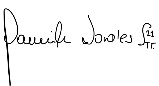 RevisóHilda Yamile Morales Laverde, Jefe Oficina Control InternoElaboróHilda Yamile Morales Laverde, Jefe Oficina Control InternoLos arriba firmantes declaramos que hemos revisado el presente documento y lo encontramos ajustado a las normas y disposiciones legales y/o técnicas vigentesLos arriba firmantes declaramos que hemos revisado el presente documento y lo encontramos ajustado a las normas y disposiciones legales y/o técnicas vigentesLos arriba firmantes declaramos que hemos revisado el presente documento y lo encontramos ajustado a las normas y disposiciones legales y/o técnicas vigentes